Publicado en Barcelona el 08/02/2019 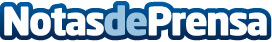 Barberan confía en Schneider Electric como partner para crear una nueva línea de formación de panelesSchneider Electric se ha encargado de la programación y la puesta en marcha de la nueva línea de Barberan, empresa española con casi 90 años de trayectoria, dedicada a la fabricación de maquinaria industrial para el tratamiento de superficies de madera. La colaboración ha permitido optimizar el tiempo de preparación y puesta en marcha de todos los equipos, y la solución EcoStruxure™, con Edge Control y productos conectados, permite visualizar y controlar los datos claves de los dispositivosDatos de contacto:Prensa Schneider Electric935228600Nota de prensa publicada en: https://www.notasdeprensa.es/barberan-confia-en-schneider-electric-como Categorias: Nacional E-Commerce Software Otras Industrias http://www.notasdeprensa.es